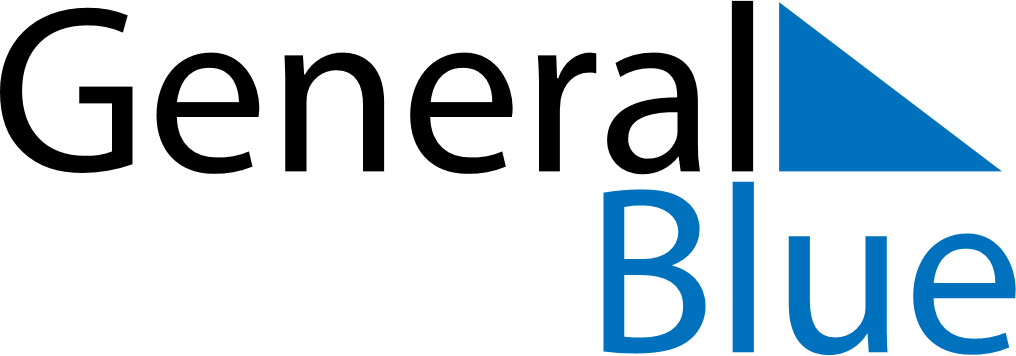 August 2018August 2018August 2018August 2018IcelandIcelandIcelandSundayMondayTuesdayWednesdayThursdayFridayFridaySaturday1233456789101011Commerce Day1213141516171718192021222324242526272829303131